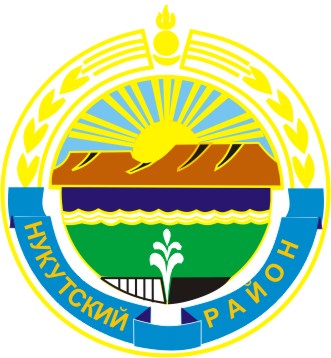 МУНИЦИПАЛЬНОЕ  ОБРАЗОВАНИЕ«НУКУТСКИЙ  РАЙОН»АДМИНИСТРАЦИЯМУНИЦИПАЛЬНОГО ОБРАЗОВАНИЯ«НУКУТСКИЙ РАЙОН»ПОСТАНОВЛЕНИЕ25 мая 2021                                                      № 182                                             п. НовонукутскийО проведении  районного конкурсатерриториального общественного самоуправления  «Моё село – мой дом»           В целях развития деловой и социальной активности населения в осуществлении собственных инициатив по решению вопросов местного значения на территории муниципального образования «Нукутский район», популяризации деятельности органов  территориального  общественного самоуправления, а также в соответствии со ст. 27 Федерального закона от 06.10.2003 № 131 «Об общих принципах организации местного самоуправления в Российской Федерации», руководствуясь ст.35  Устава  муниципального образования «Нукутский район»,  Администрация                                                           ПОСТАНОВЛЯЕТ:1. Провести районный конкурс территориального общественного самоуправления (далее - ТОС). 2. Утвердить Положение о проведении районного конкурса ТОС «Моё село – мой дом» (Приложение № 1).3. Создать конкурсную комиссию по подготовке и проведению  районного  конкурса ТОС      «Моё село – мой дом» в 2021 – 2022 году.  4.  Утвердить состав конкурсной комиссии по подготовке и проведению  районного  конкурса ТОС  « Моё село – мой дом» в 2021 – 2022 году (Приложение №2). 5. Опубликовать настоящее постановление в районной газете  «Свет Октября» и разместить на официальном сайте муниципального образования «Нукутский район». 6. Контроль  за исполнением  настоящего постановления возложить на заместителя мэра - начальника управления экономического развития и труда Администрации муниципального образования  «Нукутский район»  Н.А. Платонову.                     Мэр                                                                             С.Г. Гомбоев                                                                                                      Приложение № 1                                                                                                 к постановлению  Администрации                                                                                           МО «Нукутский район»                                                                                                  от 25.05.2021 г.  № 182                                                                                    ПОЛОЖЕНИЕо районном конкурсе  территориального общественного самоуправления   Нукутского района «Моё село – мой дом»1.Общие положения        1.1 Настоящее Положение определяет порядок проведения  районного конкурса  ТОСов  Нукутского района «Моё село – мой дом» (далее – конкурс).        1.2.  Организацию	и	проведение	конкурса	осуществляет Администрация  муниципального образования «Нукутский район».        1.3.  Цели проведения конкурса:1) популяризация деятельности органов  территориального  общественного самоуправления (далее – ТОС);2) повышение эффективности работы ТОС;2)стимулирование деловой и социальной активности населения в осуществлении собственных инициатив по решению вопросов местного значения.        1.4.  Задачи конкурса:1)  выявление ТОС, добившихся наилучших результатов в самоорганизации граждан по месту жительства для решения вопросов местного значения;2)   выявление и распространение положительного опыта ТОС.2.   Порядок и условия проведения конкурса       2.1. Участниками конкурса являются ТОС, зарегистрированные и осуществляющие свою деятельность на территории  сельских поселений района (далее – Участники)  не менее 9 месяцев.       2.2.  Конкурс проводится с  01 июля  2021 года по 17 апреля 2022 года.     2.3.  Организации ТОС предоставляют материалы на бумажном и электронном носителях в организационный отдел Администрации  муниципального образования «Нукутский район»  до 10 апреля 2022  года:     -  заявку на участие в конкурсе  (Приложение №1 к Положению);     - материалы, отражающие работу ТОС по показателям оценки выполнения условий районного конкурса ТОС «Моё село – мой дом».      В материалах должна быть представлена работа ТОС за период с 01 июля  2021 года по  9 апреля 2022 года в соответствии с показателями оценки выполнения условий конкурса, установленными настоящим Положением.      В качестве приложений могут быть представлены копии правовых актов, договоров, смет, программ, проектов, положений, фотографии, информационные материалы, газетные публикации, отзывы жителей и других лиц о работе ТОС.      Материалы   в электронном виде могут представляться с использованием сети Интернет на электронный адрес:  nukuti_sio@mail.ru3.Конкурсная комиссия    3.1.   Конкурсная комиссия состоит из председателя, заместителя председателя, секретаря и иных членов конкурсной комиссии.    3.2.  Работа конкурсной комиссии осуществляется в форме заседаний конкурсной комиссии. Проводит заседание конкурсной комиссии председатель конкурсной комиссии, а в случае его отсутствия по его поручению – заместитель председателя конкурсной комиссии.    3.3.  Конкурсная комиссия в течение семи  рабочих дней со дня окончания срока подачи заявки и материалов рассматривает, анализирует  и определяет победителей конкурса.      3.4. Рассмотрение заявок, материалов и определение победителей конкурса в срок до 17  апреля 2022 года.    3.5. Конкурсная комиссия определяет победителя конкурса в   соответствие со следующими показателями оценки выполнения условий конкурса:   3.6   Решение конкурсной комиссии оформляется протоколом, который подписывается председательствующим на заседании конкурсной комиссии и секретарём конкурсной комиссии в срок не позднее  трёх рабочих дней со дня подведения итогов конкурса.4. Награждение победителей   4.1. Награждение победителей и призеров районного конкурса осуществляется на торжественном мероприятии, приуроченном  ко  Дню местного самоуправления.   4.2. Победителям конкурса вручаются Дипломы и денежные премии.              1 место -  50000,0  руб.              2 место -  40000,0 руб.              3 место -  30000,0 руб.              Поощрительные премии  3 х 10000,0 рублей   4.3  Премирование победителей осуществляется за счет средств бюджета  муниципального образования «Нукутский район».                                                    Приложение №1                                                                                                                                      к ПоложениюФОРМА ЗАЯВКИНа  районный конкурс территориального общественного самоуправления (ТОС)  «Моё село – мой дом» Настоящим подтверждаем достоверность представленной информации   и      готовность принимать участие в конкурсе.Руководитель ТОСПодпись                                             ФИО                                                                                                     Приложение № 2                                                                                                 к постановлению  Администрации                                                                                           МО «Нукутский район»                                                                                                        от 25.05.2021 г.  № 182                                                Состав конкурсной комиссииПлатонова Надежда Анатольевна – заместитель мэра, начальник               управления экономического развития и труда Администрации муниципального образования «Нукутский район», председатель конкурсной комиссии;Хойлова  Мария Петровна  - заместитель мэра муниципального образования «Нукутский район» по социальным вопросам, заместитель председателя конкурсной комиссии;Андреева Валентина Павловна – управляющий делами Администрации муниципального образования «Нукутский район»;Баторов Константин Маратович – председатель Думы муниципального образования «Нукутский район»;Жураховская Любовь Николаевна – помощник мэра муниципального образования «Нукутский район»; Александрова Татьяна Петровна -  и.о. начальника отдела по архитектуре,              строительству и ЖКХ Администрации муниципального образования «Нукутский район»; Хадаханова Анастасия Георгиевна – начальник отдела по молодёжной              политике и спорту Администрации муниципального образования «Нукутский район» – секретарь комиссии; Даганеев Лев Сергеевич – директор МКУ «Центр развития культуры Нукутского               района»; Гусева Людмила Трофимовна – председатель районного Совета ветеранов; Ашимова Светлана Валерьевна – вр.и.о.  главного редактора газеты «Свет Октября».№Показатели оценкиКоличество баллов1Проведение мероприятий по благоустройству и озеленению территории, организации субботников, профилактике правонарушений и пожарной безопасности.- 1-5 мероприятий  -  2 баллов; - более 5 мероприятий - 5 баллов.2Привлечение жителей к участию в мероприятиях по благоустройству и озеленению территории, организации субботников, профилактике правонарушений и пожарной безопасности.- 1 – 9 чел. 2 балла;- 10 – 50 чел. – 3 балла;- более 50 чел. 5 баллов.3Проведение с жителями совместных культурных, спортивно - оздоровительных мероприятий, праздников.- 1-5 мероприятий - 2 балла;- 5-8 мероприятий -3 балла;- более 8 мероприятий – 5 баллов.4Привлечение жителей к участию в культурных, спортивно- оздоровительных мероприятиях, праздниках.- 1-9 человек  - 2 балла;- 10-50 человек – 3 балла;- более 50 человек – 5 баллов.5Оказание поддержки социально уязвимым группам населения (одиноким пенсионерам, многодетным семьям, семьям, находящимся в трудном положении и пострадавшим от чрезвычайных ситуаций).-1 -3 человека – 2 балла;- 3-5 человек  -  3 балла;- более 5 человек – 5 баллов.6 Работа органа ТОС по вовлечению жителей в процесс принятия решений по общественно-значимым вопросам,  в том числе количество проведенных собраний (советов, заседаний органа ТОС) и рассматриваемые вопросы;- 1-5 собраний – 3 балла;- более 5 собраний -  5 баллов;7Взаимодействие ТОС с различными организациями (учреждениями социальной сферы, общественными организациями,  образовательными учреждениями, учреждениями культуры и др.). -1-3 организации – 2 балла;-3-5 организаций – 3 балла;- более 5 организаций - 5 баллов. 8Привлечение внебюджетных средств на осуществление деятельности ТОС, объемы привлеченного внебюджетного финансирования;- до 5 % - 2 балла;- от 5 до 10 % - 3 балла;- 10 и выше % - 5 баллов.9Информационное освещение деятельности и достижений ТОС в СМИ, сети Интернет.- 1-3 публикации – 1 балл;- 3-5 публикаций – 2 балла;- от 5 и выше публикаций  - 5 баллов.10Дополнительные материалы, приложения- авторские сценарии – 2 балла-разработка информационных материалов (памятки, объявления, приглашения, дипломы)   - 3 балла1Муниципальное образование2.Название ТОС: Территория деятельности ТОС3.Количество человек, проживающих на территории ТОС4.Дата создания ТОС (Число, месяц, год)5.ФИО руководителя ТОС и его должность6.Мобильный телефон7.Рабочий телефон, факс8.E-mail